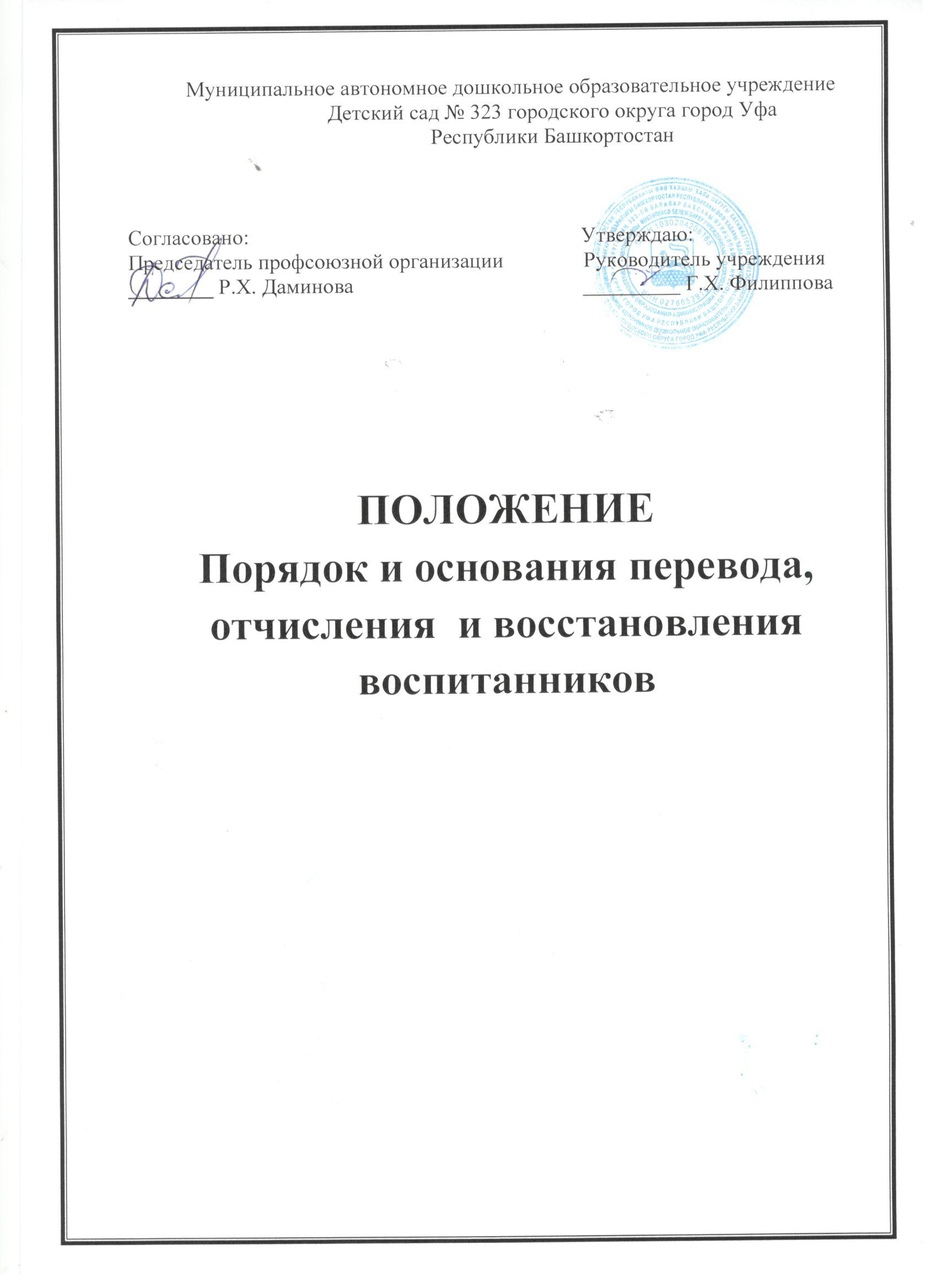 Общие положения1.1. Настоящие правила разработаны в соответствии с Федеральным законом от 29.12.2012года№ 273 – ФЗ «Об образовании в Российской Федерации»,    законом от 01.07.2013года № 696-з «Об образовании в Республике Башкортостан», Положением о порядке комплектования муниципальных образовательных учреждений городского округа город Уфа Республики Башкортостан, реализующих основную общеобразовательную программу дошкольного образования, Уставом Муниципального автономного дошкольного образовательного учреждения  Детский сад № 323 городского округа город Уфа Республики Башкортостан (далее МАДОУ), Правил приема граждан в МАДОУ Детский сад № 3231.2. Данный документ регулирует  порядок   и основания  перевода, отчисления и восстановления несовершеннолетних обучающихся (воспитанников) Муниципального автономного дошкольного образовательного учреждения  Детский сад № 323 городского округа город Уфа Республики Башкортостан (далее МАДОУ)2. Порядок и основания для перевода воспитанника2.1. Перевод воспитанника в другое образовательное учреждение может быть:          - по заявлению родителей (законных представителей воспитанника, в том числе в случае перевода воспитанника  для продолжения освоения  программы в другую организацию, осуществляющую образовательную деятельность;- по обстоятельствам, не зависящим от воли  родителей (законных представителей воспитанника и МАДОУ осуществляющего образовательную деятельность, в том числе в случаях ликвидации организации, осуществляющей образовательную деятельность, аннулирования лицензии на осуществление образовательной деятельности; -  на основании медицинского заключения о состоянии здоровья ребенка, препятствующего его дальнейшему пребыванию в МАДОУ; - на основании заключения психолого-медико-педагогической комиссии о переводе воспитанника в общеобразовательную группу в связи с завершением прохождения им коррекционных или лечебных программ и снятия диагноза по отклонениям в развитии. 2.2. Перевод воспитанника в детском саду может быть произведен:-   в следующую возрастную группу ежегодно не позднее 1 сентября.-  в другую группу на время карантина, отпуска или болезни воспитателей.2.3. Основанием для перевода является распорядительный акт (приказ) МАДОУ, осуществляющей образовательную деятельность, о переводе воспитанника. 3.Порядок отчисления3.1. Основанием для отчисления воспитанника  является распорядительный акт (приказ) МАДОУ, осуществляющей образовательную деятельность, об отчислении. Права и обязанности  участников образовательного процесса, предусмотренные законодательством об образовании и локальными нормативными актами  МАДОУ, прекращаются с даты  отчисления воспитанника.3.2. Отчисление воспитанника  из дошкольных групп может производиться в следующих  случаях:3.4. Отчислить воспитанника  из  Учреждения: - по заявлению Родителей; -в связи с окончанием обучения по основной общеобразовательной программе-  по обстоятельствам, не зависящим от воли обучающегося или родителей (законных представителей) воспитанника и организации, осуществляющей образовательную деятельность, в том числе в случае ликвидации организации, осуществляющей образовательную деятельность,4.Порядок восстановления в МАДОУ4.1. Воспитанник, отчисленный из МАДОУ по инициативе  родителей (законных представителей) до завершения освоения образовательной программы, имеет право на восстановление, по заявлению родителей (законных представителей) при наличии в учреждении свободных мест. 4.2. Основанием для восстановления  воспитанника является распорядительный акт (приказ) МАДОУ, осуществляющей образовательную деятельность, о восстановлении.4.3. Права и обязанности участников образовательного процесса, предусмотренные,  законодательством об образовании и локальными актами МАДОУ возникают с даты восстановлении  воспитанника в МАДОУ. 